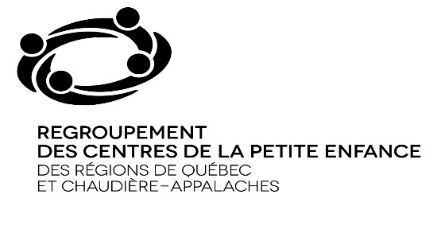 S.V.P. Inscrivez vos renseignements directement sur le formulaire. MerciS.V.P. Inscrivez vos renseignements directement sur le formulaire. MerciS.V.P. Inscrivez vos renseignements directement sur le formulaire. MerciS.V.P. Inscrivez vos renseignements directement sur le formulaire. MerciInstallation no 3Installation no 3Installation no 4Nom de la composanteNuméro de permisNombre de places 18 mois et plusNombre de poupons Personne ressourceTéléphoneTélécopieurCourrielAdresse incluant le code postalHeures d’ouvertureInstallation no 5Installation no 5Installation no 6Nom de la composanteNuméro de permisNombre de places 18 mois et plusNombre de poupons Personne ressourceTéléphoneTélécopieurCourrielAdresse incluant le code postalHeures d’ouvertureFRAIS D’ADHÉSION 2022-2023 – RCPEQC FRAIS D’ADHÉSION 2022-2023 – RCPEQC FRAIS D’ADHÉSION 2022-2023 – RCPEQC FRAIS D’ADHÉSION 2022-2023 – RCPEQC Cochez et signez si vous désirez ne plus être membre. Merci de retourner le tout au RCPE.Motif :      Cochez et signez si vous désirez ne plus être membre. Merci de retourner le tout au RCPE.Motif :      Cochez et signez si vous désirez ne plus être membre. Merci de retourner le tout au RCPE.Motif :      Cochez et signez si vous désirez ne plus être membre. Merci de retourner le tout au RCPE.Motif :      